Proposal for a Devanagari Script Root Zone Label Generation Rule-Set [LGR]LGR Version: 2.0Date: 4th July 2017Document version: 1.1Authors: Neo-Brahmi Generation Panel [NBGP]General Information/ Overview/ AbstractThis document lays down the Label Generation Rule Set for Devanagari script. Three main components of the Devanagari Script LGR i.e. Code point repertoire, Variants and Whole Label Evaluation Rules have been described in detail here. All these components have been incorporated in a machine-readable format in the accompanying XML file named "Proposed-LGR-Deva-20170323.xml". Script for which the LGR is proposedISO 15924 Code:  DevaISO 15924 Key N°: 315ISO 15924 English Name: Devanagari (Nagari)	Latin transliteration of native script name: dévanâgarîNative name of the script: देवनागरीMaximal Starting Repertoire [MSR] version: 2Background on Script and Principal Languages Using ItThe script called Nagari or Devanagari is written from left to right. Historically it derives from the Brahmi alphabet of the Ashokan inscriptions. Devanagari is currently used for 11 out of 22 scheduled languages of India (Boro/Bodo, Dogri, Hindi, Kashmiri, Konkani, Maithili, Marathi, Nepali, Sanskrit, Santhali and Sindhi) and around 45 other languages especially the related Indo-Aryan languages: Bagheli, Bhili, Bhojpuri, Himachali dialects, Magahi, Newari and Rajasthani and its dialects: Marwari, Mewati, Shekhawati, Bagri, Dhundhari, Harauti and Wagri. Closely associated with Sanskrit and Prakrit, it is an alternative script for Kashmiri (by Hindu speakers), Sindhi and Santhali. It is growing popular in use by speakers of tribal languages of Arunachal Pradesh, Bihar and Andaman & Nicobar Islands. The script is also used in Fiji to represent Fiji Hindi. Hindi is also a language of communication in Mauritius, Malaysia, England, Canada, South Africa, Indonesia as well as emigrant communities around the world.Devanagari is used by over 120 languages both in India and in South-east-Asia. The Evolution of the ScriptIt is well-known that Devanagari has evolved from the parent script Brahmi, with its earliest historical form known as Aśokan Brahmi, traced to the 4th century B.C. Brahmi was deciphered by Sir James Prinsep in 1837. The study of Brahmi and its development has shown that it has given rise to most of the scripts in India as well as in other countries viz. Sri Lanka, Myanmar, Kampuchea, Thailand, Laos, and Tibet to name a few.The evolution of Brahmi into present-day Devanagari involved intermediate forms, common to other scripts such as Gupta and Śāradā in the north and Grantha and Kadamba in the South. Devanagari can be said to have developed from the Kutila script, a descendant of the Gupta script, in turn a descendent of Brahmi. The word kutila, meaning ‘crooked’, was used as a descriptive term to characterize the curving shapes of the script, compared to the straight lines of Brahmi. This inheritance is the reason for some of the characters across the scripts that will be considered under the Neo-Brahmi GP to look similar to each other despite belonging to totally different code blocks.A look at the development of Devanagari from Brahmi gives an insight into how the Indic scripts have come to be diversified: the handiwork of engravers and writers who used different types of strokes leading to different regional styles. The development of the script is outlined below. Figure 1: Pictorial depiction of Evolution of Devanagari illustrates the stages in the evolution of the script. Table 1: Evolution of Devanagari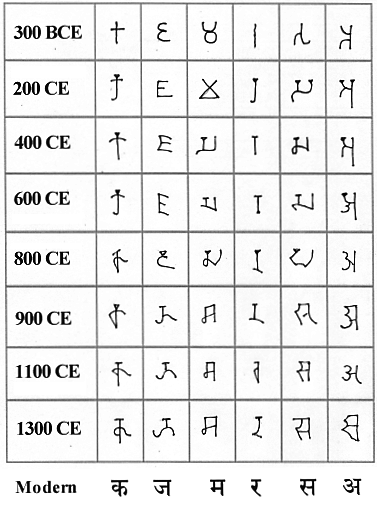 Figure 1: Pictorial depiction of Evolution of DevanagariLanguages consideredBelow is the tabular representation of the languages that have been considered for the Devanagari LGR. As per the requirement of the LGR procedure, languages belonging to the EGIDS scale 1 to 4 have been considered. Table 2: Main languages considered under Devanagari LGRDespite of being classified under EGIDS Scale 5, Boro language is also considered under the Devanagari LGR as it is one of the scheduled languages of India and is widely spoken.The structure of written DevanagariDevanagari is an alphasyllabary and the heart of the writing system is the  Akshar. It is this unit, which is instinctively recognized by users of the script. To understand the notion of akshar, a brief overview of the writing system is provided in this Section and the akshar itself will be treated in depth in Section 3.4.The writing system of Devanagari could be summed up as composed of the following:The ConsonantsDevanagari consonants have an implicit schwa /ə/ included in them. As per traditional classification they are categorized according to their phonetic properties. There are 5 Varga groups (classes) and one non-Varga group. Each Varga, which corresponds to Stops, contains five consonants classified as per their properties. The first four consonants are classified on the basis of Voicing and Aspiration and the last is the corresponding nasal. Table 3: Varga classification of consonantsTable 4: Non-Varga consonantsThe Implicit Vowel Killer: HalantaAll consonants have an implicit vowel sign (schwa) within them. A special sign is needed to denote that this implicit vowel is stripped off. This is known as the Halanta (्). The Halanta thus joins two consonants and creates conjuncts, which can be generally from 2 to 4 consonant combinations. In rare cases it can join up to 5 consonants. However the notion of maximum number of consonants joining to form one akshar is not empirical. It is just an observation drawn from the words that have been observed till date. Given the confluence of languages happening in the Internet age, the possibility that one may want a generic Top Level Domain [gTLD] which may have more than the observed maximum cannot be ruled out. Hence, in the LGR work, this limit will not be enforced. VowelsSeparate symbols exist for all Vowels, which are pronounced independently either at the beginning or after a vowel sound. To indicate a Vowel sound other than the implicit one, a Vowel modifier (Matra) is attached to the consonant. Since the consonant has a built in schwa, there are equivalent Matras for all vowels excepting the अ. The correlation is shown as under:Table 5: Vowels with corresponding MatrasIn addition to show sounds borrowed from English, some languages using Devanagari such as Hindi, Marathi, and Konkani also admit 2 vowels and their corresponding Matras as inऍ		ऑऍण्ड /and/ 	ऑर /or/Marathi replaces the ऍ by ॲ.The Anusvara (ं)The Anusvara represents a homo-organic nasal. It replaces a conjunct group of a Nasal Consonant+Halanta+Consonant belonging to that particular varga.  Before a non-varga consonant the anusvara represents a nasal sound. Modern Hindi, Marathi and Konkani prefer the anusvara to the corresponding Half-nasal:सन्त vs. संत /sənt/  saint    चम्पा vs. चंपा /tʃəmpa/Nasalization: Chandrabindu (ँ)Chandrabindu/Anunasika denotes nasalization of the preceding vowel as in आँख (eye) /ãkh/ eye. Present-day Hindi users tend to replace the chandrabindu by the anusvaraNukta (़)Mainly used in Hindi, the nukta sign is placed below a certain number of consonants to represent words borrowed from Perso-Arabic. It can be adjoined to क ख ग ज फ to show that words having these consonants with a nukta are to be pronounced in the Perso-Arabic style. e.g. फ़िरोज़ /firoz/ It is also placed under ड and ढ in Hindi to indicate flapped soundsबढ़ /bədh/With the exception of flaps, users of modern-day Hindi hardly use the nukta characters today.Visarga (ः) and Avagraha (ऽ)The Visarga is frequently used in Sanskrit and represents a sound very close to /h/. दुःख /du:kh/ sorrow, unhappiness.The Avagraha (ऽ) creates an extra stress on the preceding vowel and is used in Sanskrit texts. It is rarely used in other languages using Devanagari. In case of LGR, the Avagraha is not part of the repertoire as it is barred in the Maximal Starting Repertoire.Overall Development Process and MethodologyUnder the Neo-Brahmi Generation Panel, there are many different scripts belonging to separate Unicode blocks. Each of these scripts will be assigned a separate LGR; however Neo-Brahmi GP will ensure that the fundamental philosophy behind building those LGRs are all in sync with all other Brahmi derived scripts. This is the Devanagari LGR, which caters to multiple languages written using Devanagari belonging to EGIDS scale 1 to 4.Guiding PrinciplesThe NBGP adopts following broad principles for selection of code-points in the code-point repertoire across the board for all the scripts within its ambit.  The main principle is that of Acknowledgement to Environmental Limitations. These comprise protocols or standards. All further principles are in fact subsumed under these limitations but have been spelt out separately for the sake of clarity.Acknowledgement to Environment Limitations:The code point repertoire for root zone being a very special case, up the ladder in the protocol hierarchies, the canvas of available characters for selection as a part of the Root Zone code point repertoire is already constrained by various protocol layers beneath it. Following three main protocols/standards act as successive filters:i. The Unicode Chart:Out of all the characters that are needed by the given script, if the character in question is not encoded in Unicode, it cannot be incorporated in the code point repertoire. Such cases are quite rare, given the elaborate and exhaustive character inclusion efforts made by Unicode consortium.ii. IDNA Protocol:Unicode being the character encoding standard for providing the maximum possible representation of a given script/language, it has encoded as far as possible all the possible characters needed by the script. However the Domain name being a specialized case, it is governed by an additional protocol known as IDNA (Internationalized Domain Names in Applications). The IDNA protocol introduces exclusion of some characters out of Unicode repertoire from being part of the domain names.Example: Devanagari Letter Qa (क़) is not allowed to be a part of domain name. Its decomposed form, i.e. Devanagari Letter Ka followed by Devanagari Sign Nukta (क+़) can be used instead.iii. Maximal Starting Repertoire:The Root-zone LGR being a repertoire of the characters which are going to be used for creation of the root zone TLDs, which in turn are an even more specialized case of domain names, the ROOT LGR procedure introduces additional exclusions on IDNA allowed set of characters.Example: Devanagari Sign Avagraha (ऽ) even if allowed by IDNA protocol, is not permitted in the Root Zone Repertoire as per the MSR.To sum up, the restrictions start off with admitting only such characters as are part of the code-block of the given script/language. This is further narrowed down by the IDNA Protocol and finally an additional filter in the form of Maximal Starting Repertoire restricts the character set associated with the given language even more.No Punctuation Marks:The TLDs being identifiers, punctuation markers present in brahmi based languages such as Danda (। ) and double Danda ( ॥ ) will not be included.No Symbols and Abbreviations:Abbreviations, weights and measures and other such iconic characters like Isshar (৺), Abbreviation sign ( ॰ ) etc. will not be included.No Rare and Obsolete Characters:There are characters which have been added to Unicode to accommodate rare forms especially like DEVANAGARI LETTER VOCALIC RR (ॠ) and DEVANAGARI LETTER VOCALIC LL (ॡ) as well as their matra forms (ॄ) and (ॣ). All such characters will not be included. This is in consonance with the Letter principle as laid down in the Root Zone LGR procedure.No Stress Markers of Classical Sanskrit and Vedic:Stress markers for classical Sanskrit e.g. (॑) DEVANAGARI STRESS SIGN UDATTA and (॒) DEVANAGARI STRESS SIGN ANUDATTA will not be included. This is also in consonance with the Letter principle as laid down in the Root Zone LGR procedure.Repertoire
This section details the code-point repertoire that the Neo-Brahmi Generation Panel [NBGP] proposes to be included in the Devanagari LGR. One of the major sources of reference to the justification for inclusion of the code-point is the Indian National Standard 'Enhanced Inscript Keyboard layouts' [INSCRIPT]" laying down the language specific keyboard layouts for all the scheduled languages of India. It is officially published and notified in the Gazette of India. The standard specifies key-layouts for each of the scheduled languages of India. The standard among other things provides a comprehensive language-wise list of various characters as used by the scheduled (of which the set of languages under the ambit of the NBGP is a sub-set) languages of the India. The [INSCRIPT] standard carves out a sub-set of characters applicable to each of the languages out of the respective code-page of the script used by that language. Code Point Repertoire:Table 6: Code point repertoireApart from the above individual code-points, the Neo-Brahmi Generation Panel also proposes some specific sequences which enable conditional inclusion of the "DEVANAGARI LETTER RRA" in the repertoire.Table 7: SequencesStructural Formation of Devanagari:All the languages written in Brahmi derived scripts follow a particular way of formation of its words, known as "akshar". In the next section there are detailed akshar formation rules as applicable to representation of "Hindi" language when written in Devanagari Script. These rules need slight changes for different languages written in Devanagari in terms of 	- Character addition/deletion (e.g. Nukta [U+093C] character is applicable for Hindi but not Marathi)	- Presence or absence of a particular rule (e.g. Eyelash Ra construct is required in Marathi, Konkani and Nepali but not in Hindi).In section ‎7, the Whole Label Evaluation (WLE) rules are given which cover all the languages under the purview of the NBGP for Devanagari script.Akshar formation rules for Hindi:This section details the Akshar formation rules as applicable to Hindi. The first section lists the categories of the characters in the form of variables. In the rules, instead of their descriptive names, the variable names are used. The second section lists four operators along with their functions which are assumed while specifying the rules. The following two sections describe the two major categories of the Akshar formations first of which begins with the vowels and the second one with the consonants. Variables involvedDash 	→ Hyphen -Digit 	→ Indo-Arabic digits [0-9]C 	→ ConsonantM	→ MatraV  	→ VowelB	→ Anusvara (Bindu)D	→ Chandrabindu (Anunasika)X	→ VisargaH	→ Halant / ViramaN	→ NuktaOperators used:Table 8: Symbol functionsIn what follows, the Vowel Sequence and the Consonant Sequence pertinent to Devanagari, when used to write Hindi, are given.The Vowel SequenceA vowel sequence begins with a vowel. It may be optionally followed by an Anusvara (D), Chandrabindu (B) or a Visarga (X). The number of D, B or X which can follow a V in Devanagari are restricted to one.The possibility of a Visarga following a Chandrabindu or Anusvara is ruled out, since it is used only in Vedic and in Bengali script.The vowel sequence in Hindi is therefore V [D |B | X]Examples:Table 9Consonant SequenceA consonant sequence begins with a consonant. It may be optionally followed by a Nukta (N), Matra (M), Anusvara (B), Chandrabindu (D), Visarga (X) or a Halanta (H). The number of instances of these characters occurring after a consonant is restricted to one. There is a possibility of further extension of the Consonant sequence after the N, M and H. Each of these has been discussed in the following sections:1. A single consonant (C) (The consonant shall be treated as coterminous with the Consonant along with the Nukta sign wherever such a case is pertinent.)Examples:Table 102. A consonant optionally followed by dependent vowel sign/Matra [M] or Anusvara [D] Chandrabindu [B] or Visarga[X] or Halant [H] 	C [M|B|D|X|H]Examples:Table 112. A. A CM sequence can be optionally followed by D, B or X	(CM)[D|B|X]Example:Table 123. A sequence of consonants (up to 4) joined by Halant *3(CH)CExample:Table 13Subsets:3. A. The combination may be followed by M, D, B or X Example: 	Table 143. B. *3(CH)CM may be followed by a D, B or XExample:Table 15These are the basic akshar rules on which the overall Devanagari LGR is based. As languages other than Hindi are considered, some language specific characters and rules are introduced.  There are some additional finer aspects to these rules as one takes into account the digits, punctuations and special standalone characters like Avagraha. Those aspects are not discussed here as the MSR on which the LGRs are supposed to be based, excludes those characters. VariantsThere are no characters/character sequences in Devanagari which can be created by using the characters permitted as per the [MSR] and look exactly alike.However, Santhali language has a unique requirement for Nukta character (़ U+093C ) positioning which is not common in other Devanagari based languages. Santhali requires the Nukta character to be followed after certain Vowels and Matras. Complete representation of these Santhali combinations necessitated the Whole Label Evaluation rules (given in the ‎7) to be opened up for these specific cases. A regular non-Santhali user mostly cannot even anticipate possibility of such a combination and can mistake it for something else.This gives rise to a possibility of creation of certain labels which can be deceptively similar to a majority of the Devanagari user-base. This being a unique case of homographic similarity, following variants are being proposed.Whole Label Evaluation Rules (WLE)This section provides the WLEs that are required by all the languages mentioned in section ‎3.2 when written in Devanagari Script. The rules have been drafted in such a way that they can be easily translated into the LGR specification. Below are the symbols used in the WLE rules, for each of the "Indic Syllabic Category" as mentioned in the Table 6: Code point repertoire. Below are the specific WLE rules:N: must be preceded only by either of specific set of Cs, Vs and MsThe specific Cs are: क (U+0915)ख (U+0916)ग (U+0917)ज (U+091C)ड (U+0921)ढ (U+0922)फ (U+092B)The specific Vs are:आ (U+0906) (Required in Santhali language)ओ (U+0913) (Required in Santhali language)The specific Ms are:ा (U+093E) (Required in Santhali language)ो (U+094B) (Required in Santhali language)H: must be preceded by C or CNX: must be preceded by either of V, C, N or MB: must be preceded by either of V, C, N or M D: must be preceded by either of V, C, N or M M: must be preceded either by C or CNV: Can NOT be preceded by HCase of Eyelash Reph:In the WLE rules, there is no specific mention of the Eyelash Reph for two reasons:As the U+0931 is added as a part of permissible sequences in Table 7: Sequences, it gets permitted only with the specific sequences.The last characters of both the sequences of which the U+0931 is part, are consonants. As the Eyelash-Reph can take all the combinations as that of a consonant, no specific handling in terms of context rule is required. ContributorsNeo-Brahmi Generation Panel members.References[MSR] Maximal Starting Repertoire[INSCRIPT] Bureau of Indian Standards (BIS), "Enhanced Inscript Keyboard layouts" (IS 16350: 2016) <This is a paid resource managed by Bureau of Indian Standards. NBGP will try to get a copy of the same and then share the same with IP> [NBGP] Neo-Brahmi Generation PanelAppendix PeriodDescription300 BCEMauryan : Early Brahmi form the Asokan edicts. Some scholars believe that Brahmi itself evolved from "karoshti" a script written right to left.200 CEKushan/Satavahana  Dynasties.400 CEGupta Dynasty600 CEYasodharman800 CEOrigins of the present day Nagari Script.  Vardhana dynasty in the North and Pallava period in the South.900 CEThe period of the Chalukyas and Rashtrakutas1100 CEContinuation of the Chalukya Rule1300 CEYadavas in the north and Kakatiyas in the south.1500 CEThe Vijayanagar empire.EGIDS Scale 1EGIDS Scale 2EGIDS Scale 3EGIDS Scale 4HindiNepaliKonkaniMaithiliMarathiSindhiBhatriHalbiKinnauriKuknaPanchparganiaSadriWagdiBhojpuriChhattisgarhiDogriKashmiriLimbuMagahiSanskritSanthaliTamang, EasternAvadhiNewarSaraikiVargaUnvoicedUnvoicedVoicedVoicedNasal-Asp+Asp-Asp+AspVelarकखगघङPalatalचछजझञRetroflexटठडढणDentalतथदधनBi-labialपफबभमNon-VargaयरलळवशषसहअआइईउऊऋएऐओऔािीुूृेैोौSr. No.Unicode Code PointCharacterCharacter NameUnicode General Category (gc)Indic Syllabic CategoryReference1.0901ँDEVANAGARI SIGN CANDRABINDUMnChandrabindu [INSCRIPT]2.0902ंDEVANAGARI SIGN ANUSVARAMnAnusvara (Bindu)[INSCRIPT]3.0903ःDEVANAGARI SIGN VISARGAMcVisarga[INSCRIPT]4.0905अDEVANAGARI LETTER ALoVowel[INSCRIPT]5.0906आDEVANAGARI LETTER AALoVowel[INSCRIPT]6.0907इDEVANAGARI LETTER ILoVowel[INSCRIPT]7.0908ईDEVANAGARI LETTER IILoVowel[INSCRIPT]8.0909उDEVANAGARI LETTER ULoVowel[INSCRIPT]9.090AऊDEVANAGARI LETTER UULoVowel[INSCRIPT]10.090BऋDEVANAGARI LETTER VOCALIC RLoVowel[INSCRIPT]11.090DऍDEVANAGARI LETTER CANDRA ELoVowel[INSCRIPT]12.090FएDEVANAGARI LETTER ELoVowel[INSCRIPT]13.0910ऐDEVANAGARI LETTER AILoVowel[INSCRIPT]14.0911ऑDEVANAGARI LETTER CANDRA OLoVowel[INSCRIPT]15.0913ओDEVANAGARI LETTER OLoVowel[INSCRIPT]16.0914औDEVANAGARI LETTER AULoVowel[INSCRIPT]17.0915कDEVANAGARI LETTER KALoConsonant[INSCRIPT]18.0916खDEVANAGARI LETTER KHALoConsonant[INSCRIPT]19.0917गDEVANAGARI LETTER GALoConsonant[INSCRIPT]20.0918घDEVANAGARI LETTER GHALoConsonant[INSCRIPT]21.0919ङDEVANAGARI LETTER NGALoConsonant[INSCRIPT]22.091AचDEVANAGARI LETTER CALoConsonant[INSCRIPT]23.091BछDEVANAGARI LETTER CHALoConsonant[INSCRIPT]24.091CजDEVANAGARI LETTER JALoConsonant[INSCRIPT]25.091DझDEVANAGARI LETTER JHALoConsonant[INSCRIPT]26.091EञDEVANAGARI LETTER NYALoConsonant[INSCRIPT]27.091FटDEVANAGARI LETTER TTALoConsonant[INSCRIPT]28.0920ठDEVANAGARI LETTER TTHALoConsonant[INSCRIPT]29.0921डDEVANAGARI LETTER DDALoConsonant[INSCRIPT]30.0922ढDEVANAGARI LETTER DDHALoConsonant[INSCRIPT]31.0923णDEVANAGARI LETTER NNALoConsonant[INSCRIPT]32.0924तDEVANAGARI LETTER TALoConsonant[INSCRIPT]33.0925थDEVANAGARI LETTER THALoConsonant[INSCRIPT]34.0926दDEVANAGARI LETTER DALoConsonant[INSCRIPT]35.0927धDEVANAGARI LETTER DHALoConsonant[INSCRIPT]36.0928नDEVANAGARI LETTER NALoConsonant[INSCRIPT]37.092AपDEVANAGARI LETTER PALoConsonant[INSCRIPT]38.092BफDEVANAGARI LETTER PHALoConsonant[INSCRIPT]39.092CबDEVANAGARI LETTER BALoConsonant[INSCRIPT]40.092DभDEVANAGARI LETTER BHALoConsonant[INSCRIPT]41.092EमDEVANAGARI LETTER MALoConsonant[INSCRIPT]42.092FयDEVANAGARI LETTER YALoConsonant[INSCRIPT]43.0930रDEVANAGARI LETTER RALoConsonant[INSCRIPT]44.0932लDEVANAGARI LETTER LALoConsonant[INSCRIPT]45.0933ळDEVANAGARI LETTER LLALoConsonant[INSCRIPT]46.0935वDEVANAGARI LETTER VALoConsonant[INSCRIPT]47.0936शDEVANAGARI LETTER SHALoConsonant[INSCRIPT]48.0937षDEVANAGARI LETTER SSALoConsonant[INSCRIPT]49.0938सDEVANAGARI LETTER SALoConsonant[INSCRIPT]50.0939हDEVANAGARI LETTER HALoConsonant[INSCRIPT]51.093AऺDEVANAGARI VOWEL SIGN OEMnMatra[INSCRIPT]52.093BऻDEVANAGARI VOWEL SIGN OOEMcMatra[INSCRIPT]53.093C़DEVANAGARI SIGN NUKTAMnNukta[INSCRIPT]54.093EाDEVANAGARI VOWEL SIGN AAMcMatra[INSCRIPT]55.093FिDEVANAGARI VOWEL SIGN I McMatra[INSCRIPT]56.0940ीDEVANAGARI VOWEL SIGN IIMcMatra[INSCRIPT]57.0941ुDEVANAGARI VOWEL SIGN UMnMatra[INSCRIPT]58.0942ूDEVANAGARI VOWEL SIGN UUMnMatra[INSCRIPT]59.0943ृDEVANAGARI VOWEL SIGN VOCALIC RMnMatra[INSCRIPT]60.0944ॄDEVANAGARI VOWEL SIGN VOCALIC RRMnMatra[INSCRIPT]61.0945ॅDEVANAGARI VOWEL SIGN CANDRA E = candraMnMatra[INSCRIPT]62.0947ेDEVANAGARI VOWEL SIGN EMnMatra[INSCRIPT]63.0948ैDEVANAGARI VOWEL SIGN AIMnMatra[INSCRIPT]64.0949ॉDEVANAGARI VOWEL SIGN CANDRA OMcMatra[INSCRIPT]65.094BोDEVANAGARI VOWEL SIGN OMcMatra[INSCRIPT]66.094CौDEVANAGARI VOWEL SIGN AUMcMatra[INSCRIPT]67.094D्DEVANAGARI SIGN VIRAMA MnHalant / Virama[INSCRIPT]68.094FॏDEVANAGARI VOWEL SIGN AWMcMatra[INSCRIPT]69.0956ॖDEVANAGARI VOWEL SIGN UEMnMatra[INSCRIPT]70.0957ॗDEVANAGARI VOWEL SIGN UUEMnMatra[INSCRIPT]71.0972ॲDEVANAGARI LETTER CANDRA ALoConsonant[INSCRIPT]72.0973ॳDEVANAGARI LETTER OELoConsonant[INSCRIPT]73.0974ॴDEVANAGARI LETTER OOELoConsonant[INSCRIPT]74.0975ॵDEVANAGARI LETTER AWLoConsonant[INSCRIPT]75.0976ॶDEVANAGARI LETTER UELoConsonant[INSCRIPT]76.0977ॷDEVANAGARI LETTER UUELoConsonant[INSCRIPT]77.0979ॹDEVANAGARI LETTER ZHALoConsonant[INSCRIPT]78.097AॺDEVANAGARI LETTER HEAVY YALoConsonant[INSCRIPT]79.097BॻDEVANAGARI LETTER GGALoConsonant[INSCRIPT]80.097CॼDEVANAGARI LETTER JJALoConsonant[INSCRIPT]81.097EॾDEVANAGARI LETTER DDDALoConsonant[INSCRIPT]82.097FॿDEVANAGARI LETTER BBALoConsonant[INSCRIPT]Sr. No.Unicode Code PointsSequenceCharacter NamesUnicode General Category (gc)Reference1.0931094D092Fऱ्यDEVANAGARI LETTER RRADEVANAGARI SIGN VIRAMADEVANAGARI LETTER YALoMnLo[INSCRIPT]2.0931094D0939ऱ्हDEVANAGARI LETTER RRADEVANAGARI SIGN VIRAMADEVANAGARI LETTER HALoMnLo[INSCRIPT]SymbolFunction|Alternative[ ]Optional*Variable Repetition( )Sequence GroupSequence DescriptionSequenceExampleExampleDecompositionVowelVअ /a/Vowel + AnusvaraV[D]अं /aṁ/अ ंVowel + ChandrabinduV[B]अँ /aṃ/अ ँVowel + VisargaV[X]अः /aḥ/अ ःSequence DescriptionSequenceExampleExampleDecompositionConsonantCक /ka/Consonant + NuktaC[N]क़ /ḳa/क ़Sequence DescriptionSequenceExampleExampleDecompositionConsonant + MatraC[M]कि /ki/क िConsonant + AnusvaraC[B]कं /kaṁ/क ंConsonant + ChandrabinduC[D]कँ /kaṃ/क ँConsonant + VisargaC[X]कः /kaḥ/क ःConsonant + HalantaC[H]क् /k/(Pure Consonant)क ्Sequence DescriptionSequenceExampleExampleDecompositionConsonant + Matra + AnusvaraCM[B]कीं /kīṁ/क ी ंConsonant + Matra + ChandrabinduCM[D]काँ /kāṃ/क ा ँConsonant + Matra + VisargaCM[X]कीः /kīḥ/क ी ःSequence DescriptionSequenceExampleExampleDecompositionConsonant + Halanta + Consonant + Halanta + Consonant + Halanta + Consonant CHCHCHCन्क्र्य /nkrya/न ् क ् र ् यSequence DescriptionSequenceExampleExampleDecompositionConsonant + Halanta + Consonant + MatraCHC[M]क्की /kkī/क ् क ीConsonant + Halanta + Consonant + AnusvaraCHC[B]क्कं /kkaṁ/क ् क ंConsonant + Halanta + Consonant + ChandrabinduCHC[D]क्कँ /kkaṃ/क ् क ँConsonant + Halanta + Consonant + VisargaCHC[X]क्कः /kkaḥ/क ् क ःSequence DescriptionSequenceExampleExampleDecompositionConsonant + Halanta + Consonant + Matra +  AnusvaraCHCM[B]क्कीं /kkīṁ/क ् क ी ंConsonant + Halanta + Consonant + Matra +  ChandrabinduCHCM[D]क्कीँ /kkīṃ/क ् क ी ँConsonant + Halanta + Consonant + Matra +  VisargaCHCM[X]क्कीः /kkīḥ/क ् क ी ःVariant 1Variant 2आU+0906आ़U+0906 U+093CओU+0913ओ़U+0913 U+093CाU+093Eा़U+093E U+093CोU+094Bो़U+094B U+093CC→ConsonantM →MatraV→VowelB→Anusvara (Bindu) D→ChandrabinduX→VisargaH→Halant / ViramaN→NuktaS →Eyelash Reph (C1HC2)where C1 is 0931 (ऱ - DEVANAGARI LETTER RRA)H is 094D (् - DEVANAGARI SIGN VIRAMA)C2 is either - 092F (य - DEVANAGARI LETTER YA)or 0939 (ह - DEVANAGARI LETTER HA)